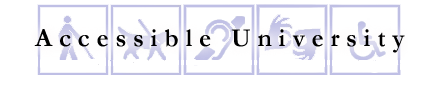 Introduction to Physics
Course SyllabusTextbookOur sole text for this course will be Introduction to Physics, Second Edition, authored by the instructor. Course Objectives● To offer students exposure to basic principles of Physics● To provide students with rich, thought-provoking discussions during laboratory sessions● To provide students with experiential learning opportunities during laboratory sessionsClass ScheduleGradesGrades will be assigned on a ten-point scale (90 to 100 is an A, 80 to 89 is a B, etc.). Homework, exams, and projects will be weighted as follows:Ce programme est également disponible en français sur demande.WeekTopicReading Assignment1Course IntroductionChapter 12Inertia, equilibrium, kinematicsChapters 2-33Newton’s laws, vectors, momentum, energyChapters 4-74Matter, elasticity, scalingChapters 8-105Wave kinematics, sound, electricity, magnetism, inductionChapters 11-156Light, reflection and refraction, emissionChapters 15-187Review, final examHomeworkExamsExamsExamsProjectsProjectsProjectsHomework12Final12Final15%15%15%20%10%10%15%